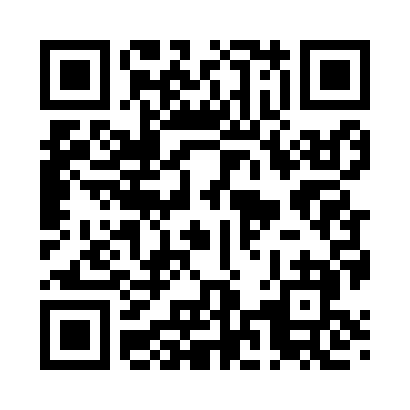 Prayer times for Cordage, Massachusetts, USAWed 1 May 2024 - Fri 31 May 2024High Latitude Method: Angle Based RulePrayer Calculation Method: Islamic Society of North AmericaAsar Calculation Method: ShafiPrayer times provided by https://www.salahtimes.comDateDayFajrSunriseDhuhrAsrMaghribIsha1Wed4:105:3812:404:337:429:102Thu4:095:3712:404:337:439:123Fri4:075:3512:404:337:449:134Sat4:055:3412:404:347:459:155Sun4:045:3312:394:347:479:166Mon4:025:3212:394:347:489:187Tue4:005:3012:394:357:499:198Wed3:595:2912:394:357:509:219Thu3:575:2812:394:357:519:2210Fri3:565:2712:394:367:529:2411Sat3:545:2612:394:367:539:2512Sun3:535:2512:394:367:549:2613Mon3:515:2412:394:377:559:2814Tue3:505:2312:394:377:569:2915Wed3:485:2212:394:377:579:3116Thu3:475:2112:394:387:589:3217Fri3:455:2012:394:387:599:3418Sat3:445:1912:394:388:009:3519Sun3:435:1812:394:388:019:3720Mon3:425:1712:394:398:029:3821Tue3:405:1612:394:398:039:3922Wed3:395:1612:404:398:049:4123Thu3:385:1512:404:408:059:4224Fri3:375:1412:404:408:069:4325Sat3:365:1312:404:408:079:4526Sun3:355:1312:404:418:079:4627Mon3:345:1212:404:418:089:4728Tue3:335:1212:404:418:099:4829Wed3:325:1112:404:418:109:5030Thu3:315:1012:404:428:119:5131Fri3:305:1012:414:428:119:52